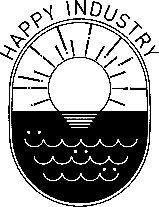 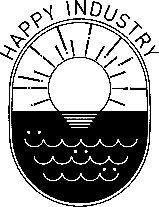 ～ソリューション・プロバイダー展開の成功企業に学ぶ～「老舗刺繍加工会社に聞く、変革のヒント」セミナー開催主催：経営革新マーケティング委員会/経営革新支援部会創業80年以上の刺繍加工会社「株式会社マツブン」の代表取締役社長 松本照人 様をお招きして、受託型刺繍加工業からのネット直販事業への変革の過程で得られた知見をお話しいただきます。なぜ、マーケティングに注力したのか、ネット広告での集客方法やネット販売での苦労話など具体的な事例をご紹介いただき、顧客ニーズのつかみ方と時代に即した販売方法など、我々がソリューション・プロバイダーとして変化する際のヒントになる情報が得られるチャンスです。事業の変革を考えていらっしゃる経営者の皆さま、新たな営業戦略を検討している営業職の皆さま、ぜひご参加ください。■日　 時：令和3年2月10日(水)　　18:00～20:00■講　 師：松本照人氏（㈱マツブン　代表取締役社長）■場　 所：日本印刷会館2階会議室よりウェビナー開催※ウェビナー視聴のID・パスワードは前日までにお送りします。■参加費：無料■申　 込：2月5日(金)締切。下記申込書にご記入の上、全日本印刷工業組合連合会へFAX(03-3552-７７２７)でお申し込みください。「受付印」を押印後返信いたします。■問合せ先：全日本印刷工業組合連合会 久慈　電話03-3552-4571----------「老舗刺繍加工会社に聞く、変革のヒント」セミナー参加申込書----------FAX送信：03-3552-7727※ご記入いただいた個人情報は、本講座の目的以外には使用いたしません。令和3年　月　　日令和3年　月　　日令和3年　月　　日令和3年　月　　日令和3年　月　　日令和3年　月　　日所属工組名印刷工業組合印刷工業組合貴社名貴社名受講者名e-mail　　　　　　　　　　　　＠　　　　　　　　　　　　＠　　　　　　　　　　　　＠　　　　　　　　　　　　＠　　　　　　　　　　　　＠〈受付印〉電話FAXFAX〈受付印〉